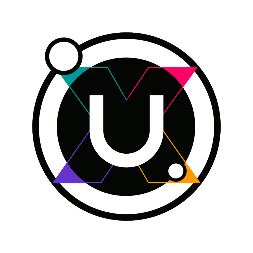 Das Londoner Duo Naked und der gebürtige Innsbrucker Treibgut bei der UploadOnTour in der P.M.K.Im Mai ist die UploadOnTour wieder in der Tiroler Hauptstadt zu Gast. Bei der Plattform P.M.K., wo KünstlerInnen Raum für Entfaltungsmöglichkeiten bekommen, da dürfen nun auch die jungen Bands von UploadSounds ihr Können auf die Probe stellen. Die UploadOnTour bringt diesmal das Headliner-Duo Naked auf die Bühne des P.M.K. Mit dabei der junge Musiker Treibgut,  der in Innsbruck aufgewachsen ist und derzeit in Wien lebt. Seine Musik bewegt sich durch flatternde Klangräume die ihren Widerhall in rhythmischen Techno-Fragmenten finden.Das Konzert wurde von UploadSounds in Zusammenarbeit mit der P.M.K. und Heart of Noise organisiert.Naked (Agnes Gryczkowska und Alexander Johnston) sind ein in London lebendes Duo. Ihre Musik setzt sich aus Noise, Industrial, und experimentell-elektronischen Formen zusammen. So verwenden sie beispielsweise in ihrer EP „Total Power Exchange“ (Halcyon Veil) Geräusche die sich aus Sexualakten oder Erbrechen ergeben und fügen diese zu einer kraftvollen Soundkulisse zusammen. Naked’s live-performances sind integraler Bestandteil einer Praxis: der Sound durchdringt, streichelt und verwischt die Sinne und lässt die Grenzen zwischen Darsteller und Publikum verschwinden.Die Ausgabe 2018 von UploadSounds verkörpert die Entwicklung, die das Projekt in den letzten Jahren als Katalysator der Musikwelt erlebt hat. Nun nimmt es Kurs auf die Zukunft. Ein facettenreiches Projekt, geboren als Wettbewerb und zu einem regelrechten Musikuniversum herangewachsen. Die verschiedenen Planeten, die die KünstlerInnen ansteuern können, sind dabei vielfältig: die UploadOnTour, der internationale Export und die brandneuen Calls. Projektteile, die sich wie verschiedene Planeten zur Galaxy von UploadSounds zusammenfügen und die das Projekt zunehmend zum Schmelztiegel für junge KünstlerInnen, aber auch für Profis der Musikwelt machen.UploadOnTour Samstag 12 Mai 2018 20.30 Uhr @ P.M.K in Innsbruck, Viaduktbogen 18-20Konzert mit Naked + UploadSounds. Eintritt: € 10.- Eintritt mit HoN Festivalpass gratis! 
Festivalpässe gibt es an der Abendkasse.
With the support of: P.M.K. Weitere Informationen:http://www.uploadsounds.eu/   http://www.poisonforsouls.com/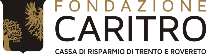 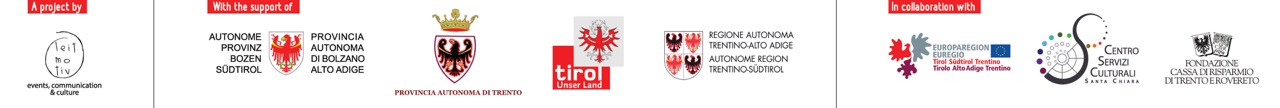 